MAAHANTUONTITUKIMARKKINOINTI- JA LEVITYSSUUNNITELMA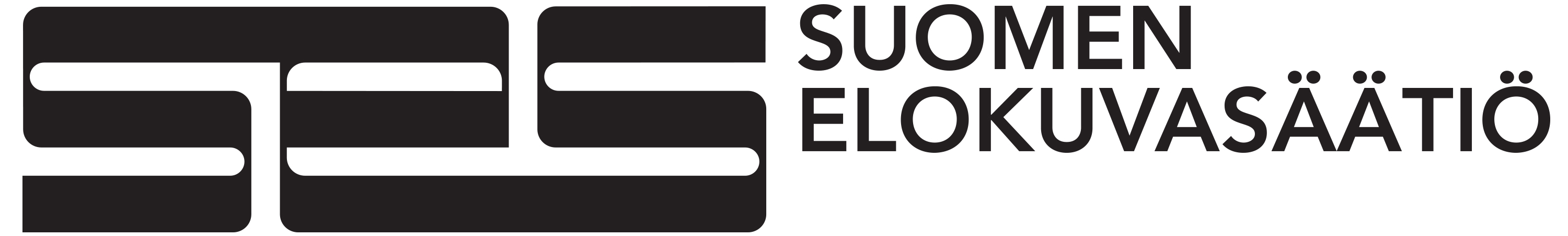 PERUSTIEDOTELOKUVAN TIEDOTMARKKINOINTI & LEVITYSKUSTANNUKSET & RAHOITUSLANSEERAUSSUUNNITELMAELOKUVA JA OHJAAJAKOHDERYHMÄMARKKINOINTI- JA LEVITYSSTRATEGIAKILPAILUTILANNE TEATTERILEVITYKSESSÄEnsi-iltapäivämäärä Elokuvan nimi Lajityyppi Englanninkielinen nimiElokuvan kesto   KieliTuotantoyhtiöOhjaajaMyyntiyhtiöLevitysyhtiöKatsojatavoite elokuvateattereissa (ilmoitetaan alin – ylin tavoite)Katsojatavoite elokuvateattereissa (ilmoitetaan alin – ylin tavoite)Break-even point elokuvateatterijakelussa (arvio)Valkokankaiden määrä avauksessa (arvio)Esitys- ja jakeluikkunoiden aikataulutMarkkinoinnin ja levityksen kokonaiskustannusarvioHaettu SES maahantuontitukiMuu rahoitusMarkkinoinnissa käytettävä tiivistelmä elokuvan tarinasta:Markkinoinnissa käytettävä tiivistelmä elokuvan tarinasta:Markkinoinnissa käytettävä tiivistelmä elokuvan tarinasta:Markkinoinnissa käytettävä tiivistelmä elokuvan tarinasta:Markkinoinnissa käytettävä kuvaus elokuvasta ja sen teemasta:Markkinoinnissa käytettävä kuvaus elokuvasta ja sen teemasta:Markkinoinnissa käytettävä kuvaus elokuvasta ja sen teemasta:Markkinoinnissa käytettävä kuvaus elokuvasta ja sen teemasta:Vertailuelokuvat. Hae luvut SES:n tilastosta: https://www.ses.fi/tietoa-elokuva-alasta/tilastointi-ja-tutkimus/avoin-data/ Vertailuelokuvat. Hae luvut SES:n tilastosta: https://www.ses.fi/tietoa-elokuva-alasta/tilastointi-ja-tutkimus/avoin-data/ Vertailuelokuvat. Hae luvut SES:n tilastosta: https://www.ses.fi/tietoa-elokuva-alasta/tilastointi-ja-tutkimus/avoin-data/ Vertailuelokuvat. Hae luvut SES:n tilastosta: https://www.ses.fi/tietoa-elokuva-alasta/tilastointi-ja-tutkimus/avoin-data/ Elokuvan nimiJulkaisuvuosiTeatterikatsojatOhjaajan aiemmat elokuvat (nimi, vuosi ja katsojamäärä):Ohjaajan aiemmat elokuvat (nimi, vuosi ja katsojamäärä):Ohjaajan aiemmat elokuvat (nimi, vuosi ja katsojamäärä):Ohjaajan aiemmat elokuvat (nimi, vuosi ja katsojamäärä):Ensisijainen kohderyhmä ja sen koko:Toissijainen kohderyhmä ja sen koko:Tavoitteet ja miten ne saavutetaan:SWOT (vahvuudet, heikkoudet, mahdollisuudet, uhat). Vastaa kaikkiin kohtiin:VahvuudetHeikkoudetMahdollisuudetUhatAnalyysi SWOT:sta. Miten ja millä toimenpiteillä SWOT:in tulosta hallitaan?Markkinoinnin pääviesti ja teematKeskeiset mediat (mainonta)Muut elokuvat, joilla ensi-ilta (pvm mainittava) samaan aikaan (+/- 2 viikkoa ensi-illasta)Perustelut ajankohdan valinnasta (elokuvan kilpailullinen potentiaali kohderyhmien, valkokankaiden ja viestinnän kannalta)